POSITION DESCRIPTION (JAQ) AND POSTING INFORMATIONACTION REQUESTEDMAJOR JOB RESPONSIBILITIES (MJRs)List this job's key responsibilities in order of importance. At least three major job responsibilities (MJRs) are required.  Most jobs have three to five MJRs. Please specify the approximate percentage of time spent on each. MJRs are typically only one to two words. For example:If this position has supervisory responsibilities, please list them in a separate MJR. A sample MJR is provided as an example of possible wording. However, the MJR should accurately describe the position's responsibilities.POSITION QUALIFICATIONS*Type of Action Requested*Type of Action Requested*Type of Action Requested*Type of Action Requested*Type of Action Requested*Type of Action Requested*Type of Action Requested*Type of Action Requested*Type of Action Requested*Type of Action Requested*Type of Action Requested*Type of Action Requested  Position Request:          With or Without Posting:        Position # (if re-eval or update):        Position Request:          With or Without Posting:        Position # (if re-eval or update):        Position Request:          With or Without Posting:        Position # (if re-eval or update):        Position Request:          With or Without Posting:        Position # (if re-eval or update):        Position Request:          With or Without Posting:        Position # (if re-eval or update):        Position Request:          With or Without Posting:        Position # (if re-eval or update):        Position Request:          With or Without Posting:        Position # (if re-eval or update):        Position Request:          With or Without Posting:        Position # (if re-eval or update):        Position Request:          With or Without Posting:        Position # (if re-eval or update):        Position Request:          With or Without Posting:        Position # (if re-eval or update):        Position Request:          With or Without Posting:        Position # (if re-eval or update):        Position Request:          With or Without Posting:        Position # (if re-eval or update):      *Organizational Unit*Organizational Unit*Organizational Unit*Organizational Unit*Organizational Unit*Organizational Unit*Organizational Unit*Organizational Unit*Organizational Unit*Organizational Unit*Organizational Unit*Organizational UnitArea:          Division:         Dept. Name:            Dept. Number:       Area:          Division:         Dept. Name:            Dept. Number:       Area:          Division:         Dept. Name:            Dept. Number:       Area:          Division:         Dept. Name:            Dept. Number:       Area:          Division:         Dept. Name:            Dept. Number:       Area:          Division:         Dept. Name:            Dept. Number:       Area:          Division:         Dept. Name:            Dept. Number:       Area:          Division:         Dept. Name:            Dept. Number:       Area:          Division:         Dept. Name:            Dept. Number:       Area:          Division:         Dept. Name:            Dept. Number:       Area:          Division:         Dept. Name:            Dept. Number:       Area:          Division:         Dept. Name:            Dept. Number:       GENERAL INFORMATIONGENERAL INFORMATIONGENERAL INFORMATIONGENERAL INFORMATIONGENERAL INFORMATIONGENERAL INFORMATIONGENERAL INFORMATIONGENERAL INFORMATIONGENERAL INFORMATIONGENERAL INFORMATIONGENERAL INFORMATIONDepartment Contact InformationDepartment Contact InformationDepartment Contact InformationDepartment Contact InformationDepartment Contact InformationDepartment Contact InformationDepartment Contact InformationDepartment Contact InformationDepartment Contact InformationDepartment Contact InformationDepartment Contact InformationDepartment Contact Information*Position Coordinator(s)  (those entered will have access to the position description form)*Position Coordinator(s)  (those entered will have access to the position description form)*Position Coordinator(s)  (those entered will have access to the position description form)*Position Coordinator(s)  (those entered will have access to the position description form)*Position Coordinator(s)  (those entered will have access to the position description form)*Position Coordinator(s)  (those entered will have access to the position description form)*Position Coordinator(s)  (those entered will have access to the position description form)*Position Coordinator(s)  (those entered will have access to the position description form)*Position Coordinator(s)  (those entered will have access to the position description form)*Position Coordinator(s)  (those entered will have access to the position description form)*Position Coordinator(s)  (those entered will have access to the position description form)*Position Coordinator(s)  (those entered will have access to the position description form)Supervisor(s)  (enter the name(s) of the employee(s) this position reports to)Supervisor(s)  (enter the name(s) of the employee(s) this position reports to)Supervisor(s)  (enter the name(s) of the employee(s) this position reports to)Supervisor(s)  (enter the name(s) of the employee(s) this position reports to)Supervisor(s)  (enter the name(s) of the employee(s) this position reports to)Supervisor(s)  (enter the name(s) of the employee(s) this position reports to)Supervisor(s)  (enter the name(s) of the employee(s) this position reports to)Supervisor(s)  (enter the name(s) of the employee(s) this position reports to)Supervisor(s)  (enter the name(s) of the employee(s) this position reports to)Supervisor(s)  (enter the name(s) of the employee(s) this position reports to)Supervisor(s)  (enter the name(s) of the employee(s) this position reports to)Supervisor(s)  (enter the name(s) of the employee(s) this position reports to)*Immediate Supervisor Name:                  Official Title:                              Position Number:             Phone Number:              Email:            *Immediate Supervisor Name:                  Official Title:                              Position Number:             Phone Number:              Email:            *Immediate Supervisor Name:                  Official Title:                              Position Number:             Phone Number:              Email:            *Immediate Supervisor Name:                  Official Title:                              Position Number:             Phone Number:              Email:            *Immediate Supervisor Name:                  Official Title:                              Position Number:             Phone Number:              Email:            *Immediate Supervisor Name:                  Official Title:                              Position Number:             Phone Number:              Email:            *Immediate Supervisor Name:                  Official Title:                              Position Number:             Phone Number:              Email:            *Immediate Supervisor Name:                  Official Title:                              Position Number:             Phone Number:              Email:            *Immediate Supervisor Name:                  Official Title:                              Position Number:             Phone Number:              Email:            *Immediate Supervisor Name:                  Official Title:                              Position Number:             Phone Number:              Email:            *Immediate Supervisor Name:                  Official Title:                              Position Number:             Phone Number:              Email:            *Immediate Supervisor Name:                  Official Title:                              Position Number:             Phone Number:              Email:            Primary Department Contact Name:            Phone Number:       Primary Department Contact Name:            Phone Number:       Primary Department Contact Name:            Phone Number:       Primary Department Contact Name:            Phone Number:       Primary Department Contact Name:            Phone Number:       Primary Department Contact Name:            Phone Number:       Primary Department Contact Name:            Phone Number:       Primary Department Contact Name:            Phone Number:       Primary Department Contact Name:            Phone Number:       Primary Department Contact Name:            Phone Number:       Primary Department Contact Name:            Phone Number:       Primary Department Contact Name:            Phone Number:       *Responsible Search Coordinator(s) (those entered will have access to the job posting & application information)*Responsible Search Coordinator(s) (those entered will have access to the job posting & application information)*Responsible Search Coordinator(s) (those entered will have access to the job posting & application information)*Responsible Search Coordinator(s) (those entered will have access to the job posting & application information)*Responsible Search Coordinator(s) (those entered will have access to the job posting & application information)*Responsible Search Coordinator(s) (those entered will have access to the job posting & application information)*Responsible Search Coordinator(s) (those entered will have access to the job posting & application information)*Responsible Search Coordinator(s) (those entered will have access to the job posting & application information)*Responsible Search Coordinator(s) (those entered will have access to the job posting & application information)*Responsible Search Coordinator(s) (those entered will have access to the job posting & application information)*Responsible Search Coordinator(s) (those entered will have access to the job posting & application information)*Responsible Search Coordinator(s) (those entered will have access to the job posting & application information)Budget InformationBudget InformationBudget InformationBudget InformationBudget InformationBudget InformationBudget InformationBudget InformationBudget InformationBudget InformationBudget InformationBudget InformationBudget Information*Organizational Unit:       *Organizational Unit:       *Organizational Unit:       *Organizational Unit:       *Organizational Unit:       *Organizational Unit:       *Organizational Unit:       *Organizational Unit:       *Organizational Unit:       *Organizational Unit:       *Organizational Unit:       *Organizational Unit:       *Organizational Unit:       *Primary Funding Source Name:          *Cost Center Number:       *Primary Funding Source Name:          *Cost Center Number:       *Primary Funding Source Name:          *Cost Center Number:       *Primary Funding Source Name:          *Cost Center Number:       *Primary Funding Source Name:          *Cost Center Number:       *Primary Funding Source Name:          *Cost Center Number:       *Primary Funding Source Name:          *Cost Center Number:       *Primary Funding Source Name:          *Cost Center Number:       *Primary Funding Source Name:          *Cost Center Number:       *Primary Funding Source Name:          *Cost Center Number:       *Primary Funding Source Name:          *Cost Center Number:       *Primary Funding Source Name:          *Cost Center Number:       *Primary Funding Source Name:          *Cost Center Number:       *Pre-Employment Screening Billing Cost Center Number  (enter cost center number to be used to pay for applicable pre-employment screening - National Background Check and/or Drug Screen)    *Pre-Employment Screening Billing Cost Center Number  (enter cost center number to be used to pay for applicable pre-employment screening - National Background Check and/or Drug Screen)    *Pre-Employment Screening Billing Cost Center Number  (enter cost center number to be used to pay for applicable pre-employment screening - National Background Check and/or Drug Screen)    *Pre-Employment Screening Billing Cost Center Number  (enter cost center number to be used to pay for applicable pre-employment screening - National Background Check and/or Drug Screen)    *Pre-Employment Screening Billing Cost Center Number  (enter cost center number to be used to pay for applicable pre-employment screening - National Background Check and/or Drug Screen)    *Pre-Employment Screening Billing Cost Center Number  (enter cost center number to be used to pay for applicable pre-employment screening - National Background Check and/or Drug Screen)    *Pre-Employment Screening Billing Cost Center Number  (enter cost center number to be used to pay for applicable pre-employment screening - National Background Check and/or Drug Screen)    *Pre-Employment Screening Billing Cost Center Number  (enter cost center number to be used to pay for applicable pre-employment screening - National Background Check and/or Drug Screen)    *Pre-Employment Screening Billing Cost Center Number  (enter cost center number to be used to pay for applicable pre-employment screening - National Background Check and/or Drug Screen)    *Pre-Employment Screening Billing Cost Center Number  (enter cost center number to be used to pay for applicable pre-employment screening - National Background Check and/or Drug Screen)    *Pre-Employment Screening Billing Cost Center Number  (enter cost center number to be used to pay for applicable pre-employment screening - National Background Check and/or Drug Screen)    *Pre-Employment Screening Billing Cost Center Number  (enter cost center number to be used to pay for applicable pre-employment screening - National Background Check and/or Drug Screen)    *Pre-Employment Screening Billing Cost Center Number  (enter cost center number to be used to pay for applicable pre-employment screening - National Background Check and/or Drug Screen)    Proposed Salary (minus benefits):  $     Proposed Salary (minus benefits):  $     Proposed Salary (minus benefits):  $     Proposed Salary (minus benefits):  $     Proposed Salary (minus benefits):  $     Proposed Salary (minus benefits):  $     Proposed Salary (minus benefits):  $     Proposed Salary (minus benefits):  $     Proposed Salary (minus benefits):  $     Proposed Salary (minus benefits):  $     Proposed Salary (minus benefits):  $     Proposed Salary (minus benefits):  $     Proposed Salary (minus benefits):  $     Position InformationPosition InformationPosition InformationPosition InformationPosition InformationPosition InformationPosition InformationPosition InformationPosition InformationPosition InformationPosition InformationPosition InformationPosition InformationPosition InformationIf the duties of this position are similar to others, please provide the position number(s) and/or title(s)If the duties of this position are similar to others, please provide the position number(s) and/or title(s)If the duties of this position are similar to others, please provide the position number(s) and/or title(s)If the duties of this position are similar to others, please provide the position number(s) and/or title(s)If the duties of this position are similar to others, please provide the position number(s) and/or title(s)If the duties of this position are similar to others, please provide the position number(s) and/or title(s)If the duties of this position are similar to others, please provide the position number(s) and/or title(s)If the duties of this position are similar to others, please provide the position number(s) and/or title(s)If the duties of this position are similar to others, please provide the position number(s) and/or title(s)If the duties of this position are similar to others, please provide the position number(s) and/or title(s)If the duties of this position are similar to others, please provide the position number(s) and/or title(s)If the duties of this position are similar to others, please provide the position number(s) and/or title(s)If the duties of this position are similar to others, please provide the position number(s) and/or title(s)If the duties of this position are similar to others, please provide the position number(s) and/or title(s)*Number of Hours Worked Per Week:                          *Out of How Many Hours:    *Number of Hours Worked Per Week:                          *Out of How Many Hours:    *Number of Hours Worked Per Week:                          *Out of How Many Hours:    *Number of Hours Worked Per Week:                          *Out of How Many Hours:    *Number of Hours Worked Per Week:                          *Out of How Many Hours:    *Number of Hours Worked Per Week:                          *Out of How Many Hours:    *Number of Hours Worked Per Week:                          *Out of How Many Hours:    *Number of Hours Worked Per Week:                          *Out of How Many Hours:    *Number of Hours Worked Per Week:                          *Out of How Many Hours:    *Number of Hours Worked Per Week:                          *Out of How Many Hours:    *Number of Hours Worked Per Week:                          *Out of How Many Hours:    *Number of Hours Worked Per Week:                          *Out of How Many Hours:    *Number of Hours Worked Per Week:                          *Out of How Many Hours:    *Number of Hours Worked Per Week:                          *Out of How Many Hours:    *FTE of Position (position’s FT/PT status – i.e. if FT at 40 hrs/wk enter 100, if PT at 20 hrs/wk enter 50, etc.)       *FTE of Position (position’s FT/PT status – i.e. if FT at 40 hrs/wk enter 100, if PT at 20 hrs/wk enter 50, etc.)       *FTE of Position (position’s FT/PT status – i.e. if FT at 40 hrs/wk enter 100, if PT at 20 hrs/wk enter 50, etc.)       *FTE of Position (position’s FT/PT status – i.e. if FT at 40 hrs/wk enter 100, if PT at 20 hrs/wk enter 50, etc.)       *FTE of Position (position’s FT/PT status – i.e. if FT at 40 hrs/wk enter 100, if PT at 20 hrs/wk enter 50, etc.)       *FTE of Position (position’s FT/PT status – i.e. if FT at 40 hrs/wk enter 100, if PT at 20 hrs/wk enter 50, etc.)       *FTE of Position (position’s FT/PT status – i.e. if FT at 40 hrs/wk enter 100, if PT at 20 hrs/wk enter 50, etc.)       *FTE of Position (position’s FT/PT status – i.e. if FT at 40 hrs/wk enter 100, if PT at 20 hrs/wk enter 50, etc.)       *FTE of Position (position’s FT/PT status – i.e. if FT at 40 hrs/wk enter 100, if PT at 20 hrs/wk enter 50, etc.)       *FTE of Position (position’s FT/PT status – i.e. if FT at 40 hrs/wk enter 100, if PT at 20 hrs/wk enter 50, etc.)       *FTE of Position (position’s FT/PT status – i.e. if FT at 40 hrs/wk enter 100, if PT at 20 hrs/wk enter 50, etc.)       *FTE of Position (position’s FT/PT status – i.e. if FT at 40 hrs/wk enter 100, if PT at 20 hrs/wk enter 50, etc.)       *FTE of Position (position’s FT/PT status – i.e. if FT at 40 hrs/wk enter 100, if PT at 20 hrs/wk enter 50, etc.)       *FTE of Position (position’s FT/PT status – i.e. if FT at 40 hrs/wk enter 100, if PT at 20 hrs/wk enter 50, etc.)       *Number of Months Worked Per Year:       *Number of Months Worked Per Year:       *Number of Months Worked Per Year:       *Number of Months Worked Per Year:       *Number of Months Worked Per Year:       *Number of Months Worked Per Year:       *Number of Months Worked Per Year:       *Number of Months Worked Per Year:       *Number of Months Worked Per Year:       *Number of Months Worked Per Year:       *Number of Months Worked Per Year:       *Number of Months Worked Per Year:       *Number of Months Worked Per Year:       *Number of Months Worked Per Year:       *Patient Contact:     *Patient Contact:     *Patient Contact:     *Patient Contact:     *Patient Contact:     *Patient Contact:     *Patient Contact:     *Patient Contact:     *Patient Contact:     *Does this position have supervisory responsibilities?  Supervisory responsibilities include, but aren't limited to hiring, firing, coaching of employees (regular, temporary, student, etc.). If this position requires supervision, select "Yes". It is mandatory individuals hired into a position with supervision responsibilities attend SuperVision courses.       *Does this position have supervisory responsibilities?  Supervisory responsibilities include, but aren't limited to hiring, firing, coaching of employees (regular, temporary, student, etc.). If this position requires supervision, select "Yes". It is mandatory individuals hired into a position with supervision responsibilities attend SuperVision courses.       *Does this position have supervisory responsibilities?  Supervisory responsibilities include, but aren't limited to hiring, firing, coaching of employees (regular, temporary, student, etc.). If this position requires supervision, select "Yes". It is mandatory individuals hired into a position with supervision responsibilities attend SuperVision courses.       *Does this position have supervisory responsibilities?  Supervisory responsibilities include, but aren't limited to hiring, firing, coaching of employees (regular, temporary, student, etc.). If this position requires supervision, select "Yes". It is mandatory individuals hired into a position with supervision responsibilities attend SuperVision courses.       *Does this position have supervisory responsibilities?  Supervisory responsibilities include, but aren't limited to hiring, firing, coaching of employees (regular, temporary, student, etc.). If this position requires supervision, select "Yes". It is mandatory individuals hired into a position with supervision responsibilities attend SuperVision courses.       *Does this position have supervisory responsibilities?  Supervisory responsibilities include, but aren't limited to hiring, firing, coaching of employees (regular, temporary, student, etc.). If this position requires supervision, select "Yes". It is mandatory individuals hired into a position with supervision responsibilities attend SuperVision courses.       *Does this position have supervisory responsibilities?  Supervisory responsibilities include, but aren't limited to hiring, firing, coaching of employees (regular, temporary, student, etc.). If this position requires supervision, select "Yes". It is mandatory individuals hired into a position with supervision responsibilities attend SuperVision courses.       *Does this position have supervisory responsibilities?  Supervisory responsibilities include, but aren't limited to hiring, firing, coaching of employees (regular, temporary, student, etc.). If this position requires supervision, select "Yes". It is mandatory individuals hired into a position with supervision responsibilities attend SuperVision courses.       *Does this position have supervisory responsibilities?  Supervisory responsibilities include, but aren't limited to hiring, firing, coaching of employees (regular, temporary, student, etc.). If this position requires supervision, select "Yes". It is mandatory individuals hired into a position with supervision responsibilities attend SuperVision courses.       *Does this position have supervisory responsibilities?  Supervisory responsibilities include, but aren't limited to hiring, firing, coaching of employees (regular, temporary, student, etc.). If this position requires supervision, select "Yes". It is mandatory individuals hired into a position with supervision responsibilities attend SuperVision courses.       *Does this position have supervisory responsibilities?  Supervisory responsibilities include, but aren't limited to hiring, firing, coaching of employees (regular, temporary, student, etc.). If this position requires supervision, select "Yes". It is mandatory individuals hired into a position with supervision responsibilities attend SuperVision courses.       *Does this position have supervisory responsibilities?  Supervisory responsibilities include, but aren't limited to hiring, firing, coaching of employees (regular, temporary, student, etc.). If this position requires supervision, select "Yes". It is mandatory individuals hired into a position with supervision responsibilities attend SuperVision courses.       *Does this position have supervisory responsibilities?  Supervisory responsibilities include, but aren't limited to hiring, firing, coaching of employees (regular, temporary, student, etc.). If this position requires supervision, select "Yes". It is mandatory individuals hired into a position with supervision responsibilities attend SuperVision courses.       *Does this position have supervisory responsibilities?  Supervisory responsibilities include, but aren't limited to hiring, firing, coaching of employees (regular, temporary, student, etc.). If this position requires supervision, select "Yes". It is mandatory individuals hired into a position with supervision responsibilities attend SuperVision courses.       *Provide a brief justification for this request including the budget impact:       *Provide a brief justification for this request including the budget impact:       *Provide a brief justification for this request including the budget impact:       *Provide a brief justification for this request including the budget impact:       *Provide a brief justification for this request including the budget impact:       *Provide a brief justification for this request including the budget impact:       *Provide a brief justification for this request including the budget impact:       *Provide a brief justification for this request including the budget impact:       *Provide a brief justification for this request including the budget impact:       *Provide a brief justification for this request including the budget impact:       *Provide a brief justification for this request including the budget impact:       *Provide a brief justification for this request including the budget impact:       *Provide a brief justification for this request including the budget impact:       *Provide a brief justification for this request including the budget impact:       Action Number (will be assigned in the IES upon first saving of position)        Action Number (will be assigned in the IES upon first saving of position)        Action Number (will be assigned in the IES upon first saving of position)        Action Number (will be assigned in the IES upon first saving of position)        Action Number (will be assigned in the IES upon first saving of position)        Action Number (will be assigned in the IES upon first saving of position)        Action Number (will be assigned in the IES upon first saving of position)        Action Number (will be assigned in the IES upon first saving of position)        Action Number (will be assigned in the IES upon first saving of position)        Action Number (will be assigned in the IES upon first saving of position)        Action Number (will be assigned in the IES upon first saving of position)        Action Number (will be assigned in the IES upon first saving of position)        Action Number (will be assigned in the IES upon first saving of position)        Action Number (will be assigned in the IES upon first saving of position)        Posting InformationPosting InformationPosting InformationPosting InformationPosting InformationPosting InformationPosting InformationPosting InformationPosting InformationPosting InformationPosting InformationPosting InformationPosting InformationPosting InformationPosting InformationPosting Information*Job Title:       *Job Title:       *Job Title:       *Job Title:       Working Title:       Working Title:       Working Title:       Working Title:       Working Title:       Working Title:       Working Title:       Working Title:       Working Title:       Working Title:       Working Title:       Working Title:       Job Category:   Job Category:   Job Category:   Job Category:   Job Category:   Job Category:   Job Category:   Job Category:   Job Category:   Job Category:   Job Category:   Job Category:   Job Category:   Job Category:   Job Category:   Job Category:   Work Location:                                   On/Off Campus:                  Position Time Status:  Work Location:                                   On/Off Campus:                  Position Time Status:  Work Location:                                   On/Off Campus:                  Position Time Status:  Work Location:                                   On/Off Campus:                  Position Time Status:  Work Location:                                   On/Off Campus:                  Position Time Status:  Work Location:                                   On/Off Campus:                  Position Time Status:  Work Location:                                   On/Off Campus:                  Position Time Status:  Work Location:                                   On/Off Campus:                  Position Time Status:  Work Location:                                   On/Off Campus:                  Position Time Status:  Work Location:                                   On/Off Campus:                  Position Time Status:  Work Location:                                   On/Off Campus:                  Position Time Status:  Work Location:                                   On/Off Campus:                  Position Time Status:  Work Location:                                   On/Off Campus:                  Position Time Status:  Work Location:                                   On/Off Campus:                  Position Time Status:  Work Location:                                   On/Off Campus:                  Position Time Status:  Work Location:                                   On/Off Campus:                  Position Time Status:  *Physical Requirements:   List the physical requirements of the position (i.e. lifting, pushing, or pulling of objects up to 50 lbs., sitting for long periods of time, etc.). It is important to let applicants know what the physical requirements are for the position.*Physical Requirements:   List the physical requirements of the position (i.e. lifting, pushing, or pulling of objects up to 50 lbs., sitting for long periods of time, etc.). It is important to let applicants know what the physical requirements are for the position.*Physical Requirements:   List the physical requirements of the position (i.e. lifting, pushing, or pulling of objects up to 50 lbs., sitting for long periods of time, etc.). It is important to let applicants know what the physical requirements are for the position.*Physical Requirements:   List the physical requirements of the position (i.e. lifting, pushing, or pulling of objects up to 50 lbs., sitting for long periods of time, etc.). It is important to let applicants know what the physical requirements are for the position.*Physical Requirements:   List the physical requirements of the position (i.e. lifting, pushing, or pulling of objects up to 50 lbs., sitting for long periods of time, etc.). It is important to let applicants know what the physical requirements are for the position.*Physical Requirements:   List the physical requirements of the position (i.e. lifting, pushing, or pulling of objects up to 50 lbs., sitting for long periods of time, etc.). It is important to let applicants know what the physical requirements are for the position.*Physical Requirements:   List the physical requirements of the position (i.e. lifting, pushing, or pulling of objects up to 50 lbs., sitting for long periods of time, etc.). It is important to let applicants know what the physical requirements are for the position.*Physical Requirements:   List the physical requirements of the position (i.e. lifting, pushing, or pulling of objects up to 50 lbs., sitting for long periods of time, etc.). It is important to let applicants know what the physical requirements are for the position.*Physical Requirements:   List the physical requirements of the position (i.e. lifting, pushing, or pulling of objects up to 50 lbs., sitting for long periods of time, etc.). It is important to let applicants know what the physical requirements are for the position.*Physical Requirements:   List the physical requirements of the position (i.e. lifting, pushing, or pulling of objects up to 50 lbs., sitting for long periods of time, etc.). It is important to let applicants know what the physical requirements are for the position.*Physical Requirements:   List the physical requirements of the position (i.e. lifting, pushing, or pulling of objects up to 50 lbs., sitting for long periods of time, etc.). It is important to let applicants know what the physical requirements are for the position.*Physical Requirements:   List the physical requirements of the position (i.e. lifting, pushing, or pulling of objects up to 50 lbs., sitting for long periods of time, etc.). It is important to let applicants know what the physical requirements are for the position.*Physical Requirements:   List the physical requirements of the position (i.e. lifting, pushing, or pulling of objects up to 50 lbs., sitting for long periods of time, etc.). It is important to let applicants know what the physical requirements are for the position.*Physical Requirements:   List the physical requirements of the position (i.e. lifting, pushing, or pulling of objects up to 50 lbs., sitting for long periods of time, etc.). It is important to let applicants know what the physical requirements are for the position.*Physical Requirements:   List the physical requirements of the position (i.e. lifting, pushing, or pulling of objects up to 50 lbs., sitting for long periods of time, etc.). It is important to let applicants know what the physical requirements are for the position.*Physical Requirements:   List the physical requirements of the position (i.e. lifting, pushing, or pulling of objects up to 50 lbs., sitting for long periods of time, etc.). It is important to let applicants know what the physical requirements are for the position.*Shift:  Shift + total hours worked/week - i.e. Monday - Friday 8:30am - 5:00pm (37.5 hrs/wk).  Highlight overtime, holiday, and other shift requirements.*Shift:  Shift + total hours worked/week - i.e. Monday - Friday 8:30am - 5:00pm (37.5 hrs/wk).  Highlight overtime, holiday, and other shift requirements.*Shift:  Shift + total hours worked/week - i.e. Monday - Friday 8:30am - 5:00pm (37.5 hrs/wk).  Highlight overtime, holiday, and other shift requirements.*Shift:  Shift + total hours worked/week - i.e. Monday - Friday 8:30am - 5:00pm (37.5 hrs/wk).  Highlight overtime, holiday, and other shift requirements.*Shift:  Shift + total hours worked/week - i.e. Monday - Friday 8:30am - 5:00pm (37.5 hrs/wk).  Highlight overtime, holiday, and other shift requirements.*Shift:  Shift + total hours worked/week - i.e. Monday - Friday 8:30am - 5:00pm (37.5 hrs/wk).  Highlight overtime, holiday, and other shift requirements.*Shift:  Shift + total hours worked/week - i.e. Monday - Friday 8:30am - 5:00pm (37.5 hrs/wk).  Highlight overtime, holiday, and other shift requirements.*Shift:  Shift + total hours worked/week - i.e. Monday - Friday 8:30am - 5:00pm (37.5 hrs/wk).  Highlight overtime, holiday, and other shift requirements.*Shift:  Shift + total hours worked/week - i.e. Monday - Friday 8:30am - 5:00pm (37.5 hrs/wk).  Highlight overtime, holiday, and other shift requirements.*Shift:  Shift + total hours worked/week - i.e. Monday - Friday 8:30am - 5:00pm (37.5 hrs/wk).  Highlight overtime, holiday, and other shift requirements.*Shift:  Shift + total hours worked/week - i.e. Monday - Friday 8:30am - 5:00pm (37.5 hrs/wk).  Highlight overtime, holiday, and other shift requirements.*Shift:  Shift + total hours worked/week - i.e. Monday - Friday 8:30am - 5:00pm (37.5 hrs/wk).  Highlight overtime, holiday, and other shift requirements.*Shift:  Shift + total hours worked/week - i.e. Monday - Friday 8:30am - 5:00pm (37.5 hrs/wk).  Highlight overtime, holiday, and other shift requirements.*Shift:  Shift + total hours worked/week - i.e. Monday - Friday 8:30am - 5:00pm (37.5 hrs/wk).  Highlight overtime, holiday, and other shift requirements.*Shift:  Shift + total hours worked/week - i.e. Monday - Friday 8:30am - 5:00pm (37.5 hrs/wk).  Highlight overtime, holiday, and other shift requirements.*Shift:  Shift + total hours worked/week - i.e. Monday - Friday 8:30am - 5:00pm (37.5 hrs/wk).  Highlight overtime, holiday, and other shift requirements.*Would you like to advertise for this position?   HR Employment is available to assist with coordinating external advertising outside of UK's on-line employment system. Various targeted advertising options (i.e. online, print, etc.) are available. If you are interested in additional advertising, select "Yes", and we will contact you to discuss an advertising plan.   *Would you like to advertise for this position?   HR Employment is available to assist with coordinating external advertising outside of UK's on-line employment system. Various targeted advertising options (i.e. online, print, etc.) are available. If you are interested in additional advertising, select "Yes", and we will contact you to discuss an advertising plan.   *Would you like to advertise for this position?   HR Employment is available to assist with coordinating external advertising outside of UK's on-line employment system. Various targeted advertising options (i.e. online, print, etc.) are available. If you are interested in additional advertising, select "Yes", and we will contact you to discuss an advertising plan.   *Would you like to advertise for this position?   HR Employment is available to assist with coordinating external advertising outside of UK's on-line employment system. Various targeted advertising options (i.e. online, print, etc.) are available. If you are interested in additional advertising, select "Yes", and we will contact you to discuss an advertising plan.   *Would you like to advertise for this position?   HR Employment is available to assist with coordinating external advertising outside of UK's on-line employment system. Various targeted advertising options (i.e. online, print, etc.) are available. If you are interested in additional advertising, select "Yes", and we will contact you to discuss an advertising plan.   *Would you like to advertise for this position?   HR Employment is available to assist with coordinating external advertising outside of UK's on-line employment system. Various targeted advertising options (i.e. online, print, etc.) are available. If you are interested in additional advertising, select "Yes", and we will contact you to discuss an advertising plan.   *Would you like to advertise for this position?   HR Employment is available to assist with coordinating external advertising outside of UK's on-line employment system. Various targeted advertising options (i.e. online, print, etc.) are available. If you are interested in additional advertising, select "Yes", and we will contact you to discuss an advertising plan.   *Would you like to advertise for this position?   HR Employment is available to assist with coordinating external advertising outside of UK's on-line employment system. Various targeted advertising options (i.e. online, print, etc.) are available. If you are interested in additional advertising, select "Yes", and we will contact you to discuss an advertising plan.   *Would you like to advertise for this position?   HR Employment is available to assist with coordinating external advertising outside of UK's on-line employment system. Various targeted advertising options (i.e. online, print, etc.) are available. If you are interested in additional advertising, select "Yes", and we will contact you to discuss an advertising plan.   *Would you like to advertise for this position?   HR Employment is available to assist with coordinating external advertising outside of UK's on-line employment system. Various targeted advertising options (i.e. online, print, etc.) are available. If you are interested in additional advertising, select "Yes", and we will contact you to discuss an advertising plan.   *Would you like to advertise for this position?   HR Employment is available to assist with coordinating external advertising outside of UK's on-line employment system. Various targeted advertising options (i.e. online, print, etc.) are available. If you are interested in additional advertising, select "Yes", and we will contact you to discuss an advertising plan.   *Would you like to advertise for this position?   HR Employment is available to assist with coordinating external advertising outside of UK's on-line employment system. Various targeted advertising options (i.e. online, print, etc.) are available. If you are interested in additional advertising, select "Yes", and we will contact you to discuss an advertising plan.   *Would you like to advertise for this position?   HR Employment is available to assist with coordinating external advertising outside of UK's on-line employment system. Various targeted advertising options (i.e. online, print, etc.) are available. If you are interested in additional advertising, select "Yes", and we will contact you to discuss an advertising plan.   *Would you like to advertise for this position?   HR Employment is available to assist with coordinating external advertising outside of UK's on-line employment system. Various targeted advertising options (i.e. online, print, etc.) are available. If you are interested in additional advertising, select "Yes", and we will contact you to discuss an advertising plan.   *Would you like to advertise for this position?   HR Employment is available to assist with coordinating external advertising outside of UK's on-line employment system. Various targeted advertising options (i.e. online, print, etc.) are available. If you are interested in additional advertising, select "Yes", and we will contact you to discuss an advertising plan.   *Would you like to advertise for this position?   HR Employment is available to assist with coordinating external advertising outside of UK's on-line employment system. Various targeted advertising options (i.e. online, print, etc.) are available. If you are interested in additional advertising, select "Yes", and we will contact you to discuss an advertising plan.   *Would you like a behavior based interview guide customized for this position?  Behavior Based Interviewing is a legally credible and successful interviewing technique that is used across the University. HR Employment can provide customized phone, in-person, and reference check guides. Please select YES if this is a service you would like us to provide.  *Would you like a behavior based interview guide customized for this position?  Behavior Based Interviewing is a legally credible and successful interviewing technique that is used across the University. HR Employment can provide customized phone, in-person, and reference check guides. Please select YES if this is a service you would like us to provide.  *Would you like a behavior based interview guide customized for this position?  Behavior Based Interviewing is a legally credible and successful interviewing technique that is used across the University. HR Employment can provide customized phone, in-person, and reference check guides. Please select YES if this is a service you would like us to provide.  *Would you like a behavior based interview guide customized for this position?  Behavior Based Interviewing is a legally credible and successful interviewing technique that is used across the University. HR Employment can provide customized phone, in-person, and reference check guides. Please select YES if this is a service you would like us to provide.  *Would you like a behavior based interview guide customized for this position?  Behavior Based Interviewing is a legally credible and successful interviewing technique that is used across the University. HR Employment can provide customized phone, in-person, and reference check guides. Please select YES if this is a service you would like us to provide.  *Would you like a behavior based interview guide customized for this position?  Behavior Based Interviewing is a legally credible and successful interviewing technique that is used across the University. HR Employment can provide customized phone, in-person, and reference check guides. Please select YES if this is a service you would like us to provide.  *Would you like a behavior based interview guide customized for this position?  Behavior Based Interviewing is a legally credible and successful interviewing technique that is used across the University. HR Employment can provide customized phone, in-person, and reference check guides. Please select YES if this is a service you would like us to provide.  *Would you like a behavior based interview guide customized for this position?  Behavior Based Interviewing is a legally credible and successful interviewing technique that is used across the University. HR Employment can provide customized phone, in-person, and reference check guides. Please select YES if this is a service you would like us to provide.  *Would you like a behavior based interview guide customized for this position?  Behavior Based Interviewing is a legally credible and successful interviewing technique that is used across the University. HR Employment can provide customized phone, in-person, and reference check guides. Please select YES if this is a service you would like us to provide.  *Would you like a behavior based interview guide customized for this position?  Behavior Based Interviewing is a legally credible and successful interviewing technique that is used across the University. HR Employment can provide customized phone, in-person, and reference check guides. Please select YES if this is a service you would like us to provide.  *Would you like a behavior based interview guide customized for this position?  Behavior Based Interviewing is a legally credible and successful interviewing technique that is used across the University. HR Employment can provide customized phone, in-person, and reference check guides. Please select YES if this is a service you would like us to provide.  *Would you like a behavior based interview guide customized for this position?  Behavior Based Interviewing is a legally credible and successful interviewing technique that is used across the University. HR Employment can provide customized phone, in-person, and reference check guides. Please select YES if this is a service you would like us to provide.  *Would you like a behavior based interview guide customized for this position?  Behavior Based Interviewing is a legally credible and successful interviewing technique that is used across the University. HR Employment can provide customized phone, in-person, and reference check guides. Please select YES if this is a service you would like us to provide.  *Would you like a behavior based interview guide customized for this position?  Behavior Based Interviewing is a legally credible and successful interviewing technique that is used across the University. HR Employment can provide customized phone, in-person, and reference check guides. Please select YES if this is a service you would like us to provide.  *Would you like a behavior based interview guide customized for this position?  Behavior Based Interviewing is a legally credible and successful interviewing technique that is used across the University. HR Employment can provide customized phone, in-person, and reference check guides. Please select YES if this is a service you would like us to provide.  *Would you like a behavior based interview guide customized for this position?  Behavior Based Interviewing is a legally credible and successful interviewing technique that is used across the University. HR Employment can provide customized phone, in-person, and reference check guides. Please select YES if this is a service you would like us to provide.  Position AccessPosition AccessPosition AccessPosition AccessPosition AccessPosition AccessPosition AccessPosition AccessPosition AccessPosition AccessPosition AccessPosition AccessPosition AccessPosition AccessPosition Access*Driving Responsibilities Golf/Utility Carts Only                                         Vehicle Requiring CDL Transporting Passengers Any Vehicle Golf/Utility Carts Only                                         Vehicle Requiring CDL Transporting Passengers Any Vehicle Golf/Utility Carts Only                                         Vehicle Requiring CDL Transporting Passengers Any Vehicle Golf/Utility Carts Only                                         Vehicle Requiring CDL Transporting Passengers Any Vehicle  Any Vehicle – Regular Job Duty            Any Vehicle – Occasional Use (conferences, career fairs, etc.)  Not Applicable  Any Vehicle – Regular Job Duty            Any Vehicle – Occasional Use (conferences, career fairs, etc.)  Not Applicable  Any Vehicle – Regular Job Duty            Any Vehicle – Occasional Use (conferences, career fairs, etc.)  Not Applicable  Any Vehicle – Regular Job Duty            Any Vehicle – Occasional Use (conferences, career fairs, etc.)  Not Applicable  Any Vehicle – Regular Job Duty            Any Vehicle – Occasional Use (conferences, career fairs, etc.)  Not Applicable  Any Vehicle – Regular Job Duty            Any Vehicle – Occasional Use (conferences, career fairs, etc.)  Not Applicable  Any Vehicle – Regular Job Duty            Any Vehicle – Occasional Use (conferences, career fairs, etc.)  Not Applicable  Any Vehicle – Regular Job Duty            Any Vehicle – Occasional Use (conferences, career fairs, etc.)  Not Applicable  Any Vehicle – Regular Job Duty            Any Vehicle – Occasional Use (conferences, career fairs, etc.)  Not Applicable  Any Vehicle – Regular Job Duty            Any Vehicle – Occasional Use (conferences, career fairs, etc.)  Not Applicable*Healthcare Access                                      Indirect Access to Patient Room/Belongings    Direct Access to Patient Room/Belongings Access to Prescription Drugs Indirect Access to Patient Room/Belongings    Direct Access to Patient Room/Belongings Access to Prescription Drugs Indirect Access to Patient Room/Belongings    Direct Access to Patient Room/Belongings Access to Prescription Drugs Indirect Access to Patient Room/Belongings    Direct Access to Patient Room/Belongings Access to Prescription Drugs Indirect Access to Patient Room/Belongings    Direct Access to Patient Room/Belongings Access to Prescription Drugs Access to Children or Incapacitated Individuals Not Applicable Access to Children or Incapacitated Individuals Not Applicable Access to Children or Incapacitated Individuals Not Applicable Access to Children or Incapacitated Individuals Not Applicable Access to Children or Incapacitated Individuals Not Applicable Access to Children or Incapacitated Individuals Not Applicable Access to Children or Incapacitated Individuals Not Applicable Access to Children or Incapacitated Individuals Not Applicable Access to Children or Incapacitated Individuals Not Applicable*Access to Confidential Information*Access to Confidential Information Patient Records                                         Academic Records  Financial Information Patient Records                                         Academic Records  Financial Information Patient Records                                         Academic Records  Financial Information Patient Records                                         Academic Records  Financial Information Patient Records                                         Academic Records  Financial Information Employee Information (date of birth, ssn, etc.) Research Information Not Applicable Employee Information (date of birth, ssn, etc.) Research Information Not Applicable Employee Information (date of birth, ssn, etc.) Research Information Not Applicable Employee Information (date of birth, ssn, etc.) Research Information Not Applicable Employee Information (date of birth, ssn, etc.) Research Information Not Applicable Employee Information (date of birth, ssn, etc.) Research Information Not Applicable Employee Information (date of birth, ssn, etc.) Research Information Not Applicable Employee Information (date of birth, ssn, etc.) Research Information Not Applicable*Financial Responsibilities*Financial Responsibilities Handle Cash  Budget/Procard Responsibilities Accounts Receivable / Payable Responsibilities Handle Cash  Budget/Procard Responsibilities Accounts Receivable / Payable Responsibilities Handle Cash  Budget/Procard Responsibilities Accounts Receivable / Payable Responsibilities Handle Cash  Budget/Procard Responsibilities Accounts Receivable / Payable Responsibilities Handle Cash  Budget/Procard Responsibilities Accounts Receivable / Payable Responsibilities Handle Cash  Budget/Procard Responsibilities Accounts Receivable / Payable Responsibilities Processing Medicare/Medicaid Not Applicable Processing Medicare/Medicaid Not Applicable Processing Medicare/Medicaid Not Applicable Processing Medicare/Medicaid Not Applicable Processing Medicare/Medicaid Not Applicable Processing Medicare/Medicaid Not Applicable Processing Medicare/Medicaid Not Applicable*Access to Master Keys University Buildings                Residences UK HealthCare Not Applicable University Buildings                Residences UK HealthCare Not Applicable University Buildings                Residences UK HealthCare Not Applicable University Buildings                Residences UK HealthCare Not Applicable University Buildings                Residences UK HealthCare Not Applicable University Buildings                Residences UK HealthCare Not Applicable University Buildings                Residences UK HealthCare Not Applicable University Buildings                Residences UK HealthCare Not Applicable University Buildings                Residences UK HealthCare Not Applicable University Buildings                Residences UK HealthCare Not Applicable University Buildings                Residences UK HealthCare Not Applicable University Buildings                Residences UK HealthCare Not Applicable University Buildings                Residences UK HealthCare Not Applicable University Buildings                Residences UK HealthCare Not Applicable*Miscellaneous*Miscellaneous*Miscellaneous Access to Weapons                                           Perform Research Not Applicable Access to Weapons                                           Perform Research Not Applicable Access to Weapons                                           Perform Research Not Applicable Access to Weapons                                           Perform Research Not Applicable Access to Weapons                                           Perform Research Not Applicable Access to Weapons                                           Perform Research Not Applicable Access to Weapons                                           Perform Research Not Applicable Access to Weapons                                           Perform Research Not Applicable Access to Weapons                                           Perform Research Not Applicable Access to Weapons                                           Perform Research Not Applicable Access to Weapons                                           Perform Research Not Applicable Access to Weapons                                           Perform Research Not ApplicableMajor Job Responsibility: (one line description of responsibility)Records/formsEssential Functions:  (details major job responsibility)Prepares IDIVs, DAVs; maintains personnel records/correspondence files.Competencies/Skills:Planning and organizing, dependability and attention to detailPercent of Time:30Major Job Responsibility: Provides Strategic Leadership of Human and Capital ResourcesEssential Functions:Uses best practices such as behavior based interview techniques, interviews applicants for vacant positions and selects best candidates. Develops staff through effective coaching/counseling, reinforces University’s core competencies. Collaborates with Employee Relations and applies appropriate, consistent corrective action.  Provides direct reports with performance and behavior related feedback, negative and positive, daily. Completes PEs at least annually. Fosters communication through regular staff meetings. Ensures compliance with UK policies and procedures, and federal, state, and local regulations. Constantly monitors work environment for improvement opportunities and implements improvement initiatives.11*Major Job Responsibility:*Major Job Responsibility:11Essential Functions:Essential Functions:11Competencies/Skills:Competencies/Skills:11Percent of Time:Percent of Time:     %22*Major Job Responsibility:*Major Job Responsibility:22Essential Functions:Essential Functions:22Competencies/Skills:Competencies/Skills:22Percent of Time:Percent of Time:     %33*Major Job Responsibility:*Major Job Responsibility:33Essential Functions:Essential Functions:33Competencies/Skills:Competencies/Skills:33Percent of Time:Percent of Time:     %44Major Job Responsibility:Major Job Responsibility:44Essential Functions:Essential Functions:44Competencies/Skills:Competencies/Skills:44Percent of Time:Percent of Time:     %55Major Job Responsibility:Major Job Responsibility:55Essential Functions:Essential Functions:55Competencies/Skills:Competencies/Skills:55Percent of Time:Percent of Time:     %TOTAL %:        TOTAL %:        100%Job Summary for Job PostingJob Summary for Job Posting*Job Summary  (This summary will be used for the UK Jobs website and/or other advertising.)*Job Summary  (This summary will be used for the UK Jobs website and/or other advertising.)POSTING SPECIFIC QUESTIONS FOR JOB POSTINGPOSTING SPECIFIC QUESTIONS FOR JOB POSTINGPosting Specific Questions for Job PostingPosting Specific Questions for Job PostingPosting Specific Questions are optional screening questions that can be created to gather additional information from your candidates. There are two types of questions: Open-ended questions – short or long text answers Closed-ended questions – multiple choice answersThe IES system provides the options to:    Add New Posting Questions Add Existing Posting Questions Assign Points or Disqualifying ResponsesOptional - If posting this position, please list posting specific questions below (HR recommends adding no more than 5 questions per job):Optional - If posting this position, please list posting specific questions below (HR recommends adding no more than 5 questions per job):Question 1:  Education/ExperienceQuestion 1:  Education/ExperienceQuestion 1:  Education/ExperienceQuestion 1:  Education/ExperienceQuestion 1:  Education/ExperiencePlease note this information will be used to help classify the position and determine minimum requirements, modifications may occur.Please note this information will be used to help classify the position and determine minimum requirements, modifications may occur.Please note this information will be used to help classify the position and determine minimum requirements, modifications may occur.Please note this information will be used to help classify the position and determine minimum requirements, modifications may occur.Please note this information will be used to help classify the position and determine minimum requirements, modifications may occur.*What is the minimum formal education level required to do this job?*What is the minimum formal education level required to do this job? Less than High School                                           High School/GED Technical/Skills Training Technical Diploma Less than High School                                           High School/GED Technical/Skills Training Technical Diploma Associate’s Degree             Bachelor’s Degree Master’s Degree Doctoral DegreePlease list any specific degree requirements:        Please list any specific degree requirements:        Please list any specific degree requirements:        Please list any specific degree requirements:        Please list any specific degree requirements:        *What is the minimum job-related experience required to do this job?  No Experience Required                                           Six months or less More than six months but less than one year One year Two years                                      Three years Four years No Experience Required                                           Six months or less More than six months but less than one year One year Two years                                      Three years Four years Five years                                           Six years Seven years Eight years Nine years                                         Ten years More than ten years Five years                                           Six years Seven years Eight years Nine years                                         Ten years More than ten yearsPreferred Education / Experience:   Once position is classified, minimum requirements will be listed on the job posting. Please list department's preferred education and experience since this will be included on actual job posting.Preferred Education / Experience:   Once position is classified, minimum requirements will be listed on the job posting. Please list department's preferred education and experience since this will be included on actual job posting.Preferred Education / Experience:   Once position is classified, minimum requirements will be listed on the job posting. Please list department's preferred education and experience since this will be included on actual job posting.Preferred Education / Experience:   Once position is classified, minimum requirements will be listed on the job posting. Please list department's preferred education and experience since this will be included on actual job posting.Preferred Education / Experience:   Once position is classified, minimum requirements will be listed on the job posting. Please list department's preferred education and experience since this will be included on actual job posting.Please list any specific skill sets which may be required to perform the duties of the position (i.e., MS Windows, Excel, etc.)Please list any specific skill sets which may be required to perform the duties of the position (i.e., MS Windows, Excel, etc.)Please list any specific skill sets which may be required to perform the duties of the position (i.e., MS Windows, Excel, etc.)Please list any specific skill sets which may be required to perform the duties of the position (i.e., MS Windows, Excel, etc.)Please list any specific skill sets which may be required to perform the duties of the position (i.e., MS Windows, Excel, etc.)Question 2:  License / Registration / Certification*Are any of the following required to do this job at UK?  (select all that apply) None                                                                                                                   Certification              Eligibility for Professional License, Registration or Certification                Driver’s License Professional License                                                                                        Commercial Driver’s License Registration*Please specify required professional license(s), registration(s), and/or certification(s), if applicableQuestion 3:  Knowledge and SkillsQuestion 3:  Knowledge and Skills*Which of the following best describes the minimum knowledge and skill(s) required to perform this job?  (select one)   Basic (reading, writing, math, etc.)   General office (maintain records/files, customer service, basic computer navigation, etc.)    Craftsmanship (carpentry, electrical, welding, machinery operation, etc.)    Advanced office (computer applications, office management, database management/reporting, etc.)    Technical - typical of an Associate’s degree (drafting, computer operations, basic healthcare licensed professionals, etc.)   Professional - typical of a Bachelor’s degree (accounting, information systems, academic advising, research, etc.)    Professional healthcare - typical of a Bachelor’s degree (registered nurse, physician’s assistant, medical technologist, etc.)    Advanced research - typical of a Master’s or Doctorate degree    Leadership/administration - typical of a Bachelor’s or advanced degree plus several years of professional experience    Leadership/administration in two or more areas - typical of an advanced degree plus several years of professional experience Question 4:  Problem SolvingQuestion 4:  Problem Solving*Which of the following best describes the level of problem solving required to do this job? (select one)  Refers problems to supervisor.  Provides input to help solve problems.  Follows established policies/procedures.   Solves routine problems. Refers complex problems to supervisor - may recommend solutions. Effectively manages resources.  Solves complex/non-routine problems. May suggest policies/procedures changes.  Proactively addresses future problems.  Solves highest level problems. Proactively evaluate policies/procedures to meet customers’ needs. Maintain regulatory compliance.  Question 5:  Independent Action / Judgment / Analytical SkillsQuestion 5:  Independent Action / Judgment / Analytical Skills*Which of the following best describes the extent of independent action, judgment, and analytical skills required to do this job?     (select one)  Occasional basic decision making. Collects/compiles/organizes information per standards. Limited analysis of information.  Routine decision making - referring unusual situation to supervisor.  Analyzes information/situation per standards.   Complex decision making - rarely consulting leadership. Consistently analyzes and modifies established standards.   Complex decision making and analysis. Responsible for identification/implementation of change resulting from decisions. Question 6:  Resource and Employee ManagementQuestion 6:  Resource and Employee Management*What is the job's assigned responsibility for managing key resources and/or employees?    (select all that apply)  Not applicable  Manages computer system   Manages projects/grants  Manages facilities/equipment  Manages vendors (i.e. RFPs, contract accountability)  Manages employees (i.e. hiring, firing, disciplinary action)  Manages single work unit/departments  Manages multiple work units/departments Question 7:  Supervision*How many employees (including regular, temporary, student) does this job either directly (reporting directly to this position) or indirectly (reporting through this position’s direct reports) supervise?*Directly:               *Indirectly:            *Total:                       *How many employees (including regular, temporary, student) does this job either directly (reporting directly to this position) or indirectly (reporting through this position’s direct reports) supervise?*Directly:               *Indirectly:            *Total:                       *Please list the official job title(s), number of employees, and type of employees this job DIRECTLY supervises.  If there are no employees this job supervises, then enter the following values on the first line:  Employee Job Title: None       Number of Employees:  0       Type:  Regular   Temporary   Student   None  Employee Job Title:              Number of Employees:            Type:  Regular   Temporary   Student   NoneEmployee Job Title:              Number of Employees:            Type:  Regular   Temporary   Student   NoneEmployee Job Title:              Number of Employees:            Type:  Regular   Temporary   Student   NoneEmployee Job Title:              Number of Employees:            Type:  Regular   Temporary   Student   NoneQuestion 8:  Policy and Procedure DevelopmentQuestion 8:  Policy and Procedure DevelopmentQuestion 8:  Policy and Procedure Development*What responsibility does this job have for developing policies and procedures?                (select all that apply)  No role.  Participates in the development of policies and procedures for work unit/department.    Reviews and recommends modifications to policies and procedures for work unit/department.  Develops and initiates policies and procedures for work unit/department.  Participates in the development of policies and procedures for the University.  Reviews and recommends modifications to policies and procedures for the University.  Develops and initiates policies and procedures for the University.Question 9:  Budget Monitoring, Planning and ManagementQuestion 9:  Budget Monitoring, Planning and ManagementQuestion 9:  Budget Monitoring, Planning and ManagementQuestion 9:  Budget Monitoring, Planning and ManagementQuestion 9:  Budget Monitoring, Planning and ManagementQuestion 9:  Budget Monitoring, Planning and ManagementQuestion 9:  Budget Monitoring, Planning and ManagementQuestion 9:  Budget Monitoring, Planning and ManagementQuestion 9:  Budget Monitoring, Planning and ManagementQuestion 9:  Budget Monitoring, Planning and ManagementQuestion 9:  Budget Monitoring, Planning and Management*Budget DefinitionsMonitoring – maintain, review, and/or approve expense/revenue documents, reconcile ledger sheets, generate reports, etc.Planning – project future expense/revenue, forecast budget amounts, determine billing rates, etc.Management – Prioritize and allocate expense / revenue dollars among projects/ departments, adjust expense/projected revenue based on need, etc.*Budget DefinitionsMonitoring – maintain, review, and/or approve expense/revenue documents, reconcile ledger sheets, generate reports, etc.Planning – project future expense/revenue, forecast budget amounts, determine billing rates, etc.Management – Prioritize and allocate expense / revenue dollars among projects/ departments, adjust expense/projected revenue based on need, etc.N/AN/AMonitoringMonitoringPlanningPlanningManagementManagementManagement*Budget DefinitionsMonitoring – maintain, review, and/or approve expense/revenue documents, reconcile ledger sheets, generate reports, etc.Planning – project future expense/revenue, forecast budget amounts, determine billing rates, etc.Management – Prioritize and allocate expense / revenue dollars among projects/ departments, adjust expense/projected revenue based on need, etc.*Budget DefinitionsMonitoring – maintain, review, and/or approve expense/revenue documents, reconcile ledger sheets, generate reports, etc.Planning – project future expense/revenue, forecast budget amounts, determine billing rates, etc.Management – Prioritize and allocate expense / revenue dollars among projects/ departments, adjust expense/projected revenue based on need, etc.$0*Budget DefinitionsMonitoring – maintain, review, and/or approve expense/revenue documents, reconcile ledger sheets, generate reports, etc.Planning – project future expense/revenue, forecast budget amounts, determine billing rates, etc.Management – Prioritize and allocate expense / revenue dollars among projects/ departments, adjust expense/projected revenue based on need, etc.*Budget DefinitionsMonitoring – maintain, review, and/or approve expense/revenue documents, reconcile ledger sheets, generate reports, etc.Planning – project future expense/revenue, forecast budget amounts, determine billing rates, etc.Management – Prioritize and allocate expense / revenue dollars among projects/ departments, adjust expense/projected revenue based on need, etc.$1 - $99,999*Budget DefinitionsMonitoring – maintain, review, and/or approve expense/revenue documents, reconcile ledger sheets, generate reports, etc.Planning – project future expense/revenue, forecast budget amounts, determine billing rates, etc.Management – Prioritize and allocate expense / revenue dollars among projects/ departments, adjust expense/projected revenue based on need, etc.*Budget DefinitionsMonitoring – maintain, review, and/or approve expense/revenue documents, reconcile ledger sheets, generate reports, etc.Planning – project future expense/revenue, forecast budget amounts, determine billing rates, etc.Management – Prioritize and allocate expense / revenue dollars among projects/ departments, adjust expense/projected revenue based on need, etc.$100,000 - $499,999*Budget DefinitionsMonitoring – maintain, review, and/or approve expense/revenue documents, reconcile ledger sheets, generate reports, etc.Planning – project future expense/revenue, forecast budget amounts, determine billing rates, etc.Management – Prioritize and allocate expense / revenue dollars among projects/ departments, adjust expense/projected revenue based on need, etc.*Budget DefinitionsMonitoring – maintain, review, and/or approve expense/revenue documents, reconcile ledger sheets, generate reports, etc.Planning – project future expense/revenue, forecast budget amounts, determine billing rates, etc.Management – Prioritize and allocate expense / revenue dollars among projects/ departments, adjust expense/projected revenue based on need, etc.$500,000 - $999,999*Budget DefinitionsMonitoring – maintain, review, and/or approve expense/revenue documents, reconcile ledger sheets, generate reports, etc.Planning – project future expense/revenue, forecast budget amounts, determine billing rates, etc.Management – Prioritize and allocate expense / revenue dollars among projects/ departments, adjust expense/projected revenue based on need, etc.*Budget DefinitionsMonitoring – maintain, review, and/or approve expense/revenue documents, reconcile ledger sheets, generate reports, etc.Planning – project future expense/revenue, forecast budget amounts, determine billing rates, etc.Management – Prioritize and allocate expense / revenue dollars among projects/ departments, adjust expense/projected revenue based on need, etc.$1,000,000 - $4,999,999*Budget DefinitionsMonitoring – maintain, review, and/or approve expense/revenue documents, reconcile ledger sheets, generate reports, etc.Planning – project future expense/revenue, forecast budget amounts, determine billing rates, etc.Management – Prioritize and allocate expense / revenue dollars among projects/ departments, adjust expense/projected revenue based on need, etc.*Budget DefinitionsMonitoring – maintain, review, and/or approve expense/revenue documents, reconcile ledger sheets, generate reports, etc.Planning – project future expense/revenue, forecast budget amounts, determine billing rates, etc.Management – Prioritize and allocate expense / revenue dollars among projects/ departments, adjust expense/projected revenue based on need, etc.$5,000,000 - $9,999,999*Budget DefinitionsMonitoring – maintain, review, and/or approve expense/revenue documents, reconcile ledger sheets, generate reports, etc.Planning – project future expense/revenue, forecast budget amounts, determine billing rates, etc.Management – Prioritize and allocate expense / revenue dollars among projects/ departments, adjust expense/projected revenue based on need, etc.*Budget DefinitionsMonitoring – maintain, review, and/or approve expense/revenue documents, reconcile ledger sheets, generate reports, etc.Planning – project future expense/revenue, forecast budget amounts, determine billing rates, etc.Management – Prioritize and allocate expense / revenue dollars among projects/ departments, adjust expense/projected revenue based on need, etc.$10,000,000 - $50,000,000*Budget DefinitionsMonitoring – maintain, review, and/or approve expense/revenue documents, reconcile ledger sheets, generate reports, etc.Planning – project future expense/revenue, forecast budget amounts, determine billing rates, etc.Management – Prioritize and allocate expense / revenue dollars among projects/ departments, adjust expense/projected revenue based on need, etc.*Budget DefinitionsMonitoring – maintain, review, and/or approve expense/revenue documents, reconcile ledger sheets, generate reports, etc.Planning – project future expense/revenue, forecast budget amounts, determine billing rates, etc.Management – Prioritize and allocate expense / revenue dollars among projects/ departments, adjust expense/projected revenue based on need, etc.Over $50,000,000Question 10:  Occupational / Physical RiskQuestion 10:  Occupational / Physical RiskQuestion 10:  Occupational / Physical RiskQuestion 10:  Occupational / Physical RiskQuestion 10:  Occupational / Physical RiskQuestion 10:  Occupational / Physical RiskQuestion 10:  Occupational / Physical RiskQuestion 10:  Occupational / Physical RiskQuestion 10:  Occupational / Physical RiskQuestion 10:  Occupational / Physical RiskQuestion 10:  Occupational / Physical Risk*How often does this job require exposure to or completion of the following?NeverNeverOccasional (<10%)Occasional (<10%)Intermittent (10%-50%)Intermittent (10%-50%)Regular (> 50%)*How often does this job require exposure to or completion of the following?Lifting, pushing, and/or pulling objects up to 50 lbs.Lifting, pushing, and/or pulling objects up to 50 lbs.Lifting, pushing, and/or pulling objects up to 50 lbs.*How often does this job require exposure to or completion of the following?Lifting, pushing, and/or pulling objects over to 50 lbs.Lifting, pushing, and/or pulling objects over to 50 lbs.Lifting, pushing, and/or pulling objects over to 50 lbs.*How often does this job require exposure to or completion of the following?Standing or walking with objects up to 10 lbs.Standing or walking with objects up to 10 lbs.Standing or walking with objects up to 10 lbs.*How often does this job require exposure to or completion of the following?Standing or walking with objects up to 25 lbs.Standing or walking with objects up to 25 lbs.Standing or walking with objects up to 25 lbs.*How often does this job require exposure to or completion of the following?Sitting at computer workstation for extended periods including data entrySitting at computer workstation for extended periods including data entrySitting at computer workstation for extended periods including data entry*How often does this job require exposure to or completion of the following?Risk of back injury for moving, lifting or positioning patients, equipment, or materialsRisk of back injury for moving, lifting or positioning patients, equipment, or materialsRisk of back injury for moving, lifting or positioning patients, equipment, or materials*How often does this job require exposure to or completion of the following?Repetitive motionRepetitive motionRepetitive motion*How often does this job require exposure to or completion of the following?Working at heights above 4 feetWorking at heights above 4 feetWorking at heights above 4 feet*How often does this job require exposure to or completion of the following?Working in confined spacesWorking in confined spacesWorking in confined spaces*How often does this job require exposure to or completion of the following?Risk of injuries from use of equipment on the jobRisk of injuries from use of equipment on the jobRisk of injuries from use of equipment on the job*How often does this job require exposure to or completion of the following?Job-related travelJob-related travelJob-related travel*How often does this job require exposure to or completion of the following?Loud noisesLoud noisesLoud noises*How often does this job require exposure to or completion of the following?Hazardous chemicals and fumesHazardous chemicals and fumesHazardous chemicals and fumes*How often does this job require exposure to or completion of the following?Temperature extremesTemperature extremesTemperature extremes*How often does this job require exposure to or completion of the following?Radiation Radiation Radiation *How often does this job require exposure to or completion of the following?BurnsBurnsBurns*How often does this job require exposure to or completion of the following?Cuts/PuncturesCuts/PuncturesCuts/Punctures*How often does this job require exposure to or completion of the following?Bloodborne/airborne pathogens Bloodborne/airborne pathogens Bloodborne/airborne pathogens *How often does this job require exposure to or completion of the following?Recombinant DNA or viral vectorsRecombinant DNA or viral vectorsRecombinant DNA or viral vectors*How often does this job require exposure to or completion of the following?Combative/violent peopleCombative/violent peopleCombative/violent people*How often does this job require exposure to or completion of the following?Animal handling (including carcasses)Animal handling (including carcasses)Animal handling (including carcasses)*How often does this job require exposure to or completion of the following?Please specify other(s) and amount of exposure (ie. Occasional, Intermittent or Regular) Please specify other(s) and amount of exposure (ie. Occasional, Intermittent or Regular) Please specify other(s) and amount of exposure (ie. Occasional, Intermittent or Regular) 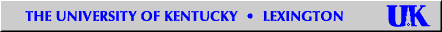 